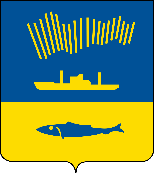 АДМИНИСТРАЦИЯ ГОРОДА МУРМАНСКАП О С Т А Н О В Л Е Н И Е   .  .                                                                                                            №     Руководствуясь приказом Министерства строительства и жилищно-коммунального хозяйства Российской Федерации от 16.05.2023 № 344-пр
«Об утверждении состава и порядка ведения исполнительной документации при строительстве, реконструкции, капитальном ремонте объектов капитального строительства», пунктом 3 постановления Правительства Мурманской области от 01.06.2023 № 411-ПП «Об особенностях формирования и ведения исполнительной документации при строительстве и реконструкции объектов капитального строительства, финансируемых с привлечением средств областного бюджета»,  п о с т а н о в л я ю: 1. Установить, что при строительстве и реконструкции объектов капитального строительства, финансируемых с привлечением средств бюджета муниципального образования город Мурманск, муниципальными учреждениями, предприятиями, учредителем которых является муниципальное образование город Мурманск (далее – заказчики), в целях обеспечения реализации предусмотренных законодательством Российской Федерации полномочий органов местного самоуправления муниципальных образований, расположенных на территории Мурманской области, в сфере строительства обеспечивается ведение исполнительной документации в форме электронных документов без дублирования на бумажном носителе (далее – исполнительная документация в электронном виде), в случае если контракт, договор на проведение строительно-монтажных работ заключен после 1 января 2024 года.2. Заказчикам муниципального образования город Мурманск обеспечить при подготовке документации на строительство и реконструкцию объектов капитального строительства включение в контракты, договоры на выполнение строительно-монтажных работ по каждому объекту капитального строительства обязательства генерального подрядчика по формированию и ведению исполнительной документации в электронном виде в соответствии с перечнем исполнительной документации, утвержденным заказчиком, в случае если контракт на такие работы заключен после 1 января 2024 года.3. Отделу информационно-технического обеспечения и защиты информации администрации города Мурманска (Кузьмин А.Н.) разместить настоящее постановление на официальном сайте администрации города Мурманска в сети Интернет.4. Редакции газеты «Вечерний Мурманск» (Елкин А.Е.) опубликовать настоящее постановление.5. Настоящее постановление вступает в силу со дня официального опубликования.6. Контроль за исполнением настоящего постановления возложить на заместителя главы администрации города Мурманска Синякаева Р.Р.Глава администрациигорода Мурманска                                                                          Ю.В. Сердечкин